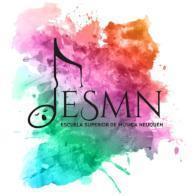                                                                                                Neuquén, 9 de Septiembre 2021Acta Inscriptos a Prueba de Aptitud Docente (PAD)Por medio de la presente y luego de haberse cumplido los plazos de publicación e inscripción, se comunica que los inscriptos para la PAD de Instrumento fundamental: Percusión aplicada al folklore I-II (Plan 530-Fobam)  son:Arístides Scelzi, DNI 28.052.835Juan Segundo, DNI 36.191.915Nicolás Coronado, DNI 31.166.367Mauricio Costanzo, DNI 23.220.103Tribunal evaluador de la PAD, profesores:Néstor OchoaLisandro ParadaFabio BalbarreySuplente: Mauricio LusardiSin otro particular, atte.Equipo Directivo ESMN